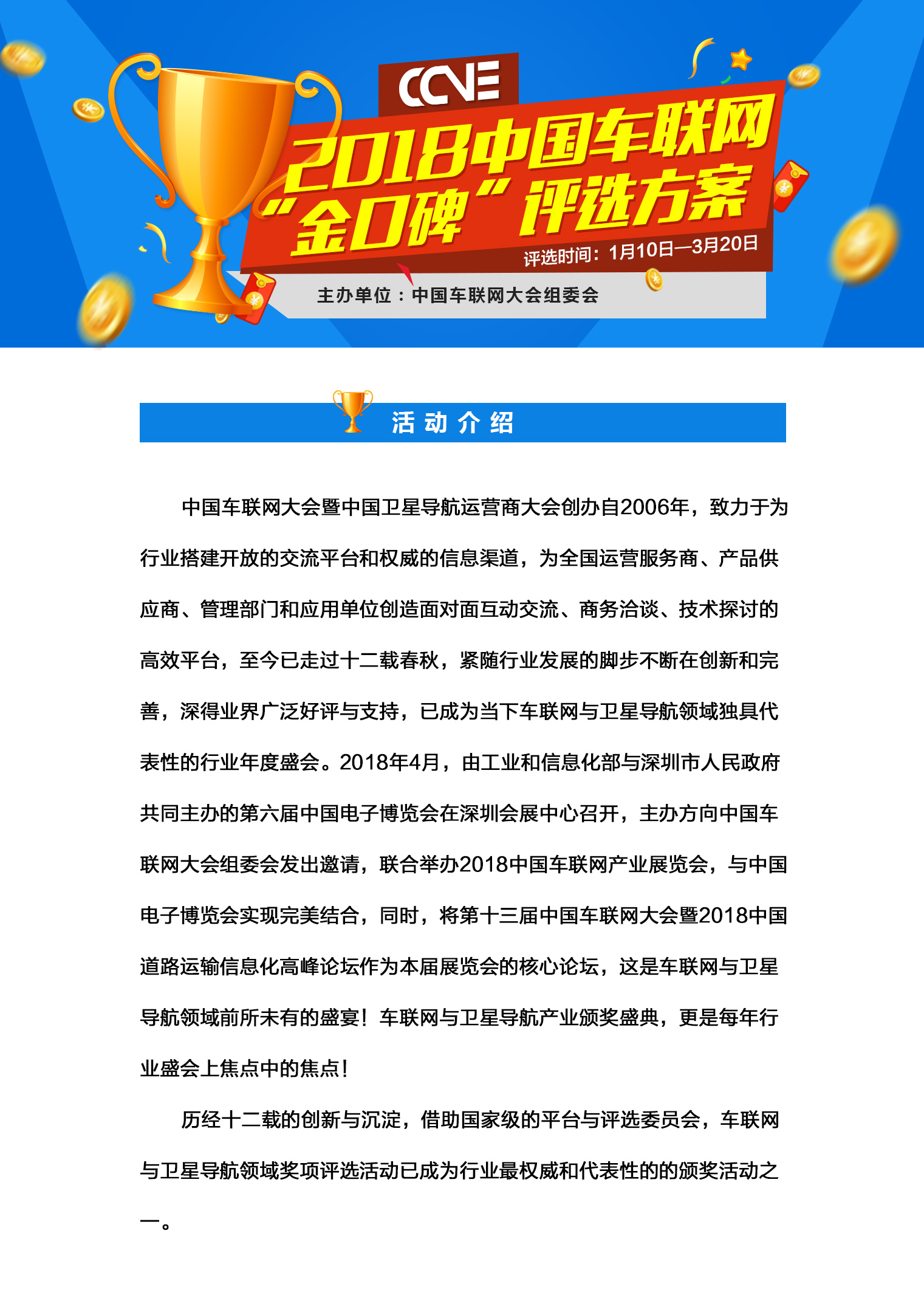 一、评选宗旨　　1、 金杯、银杯，不如口碑。以口碑为优势的车联网企业代表着中国车联网领域的未来，是车联网产业发展的中坚力量。中国车联网产业“金口碑”奖评选旨在倡导人们对口碑企业予以更多的关怀和关注，并在政府资助、项目申报、投资合作等领域作为一个诚信指标的参考。　 2、 评选着眼于车联网企业的发展潜力和产品口碑、服务口碑、技术口碑等，引导着未来车联网行业的发展方向，是新的经济增长点和投资热点。中国车联网产业“金口碑”奖的评选活动每年举行一次，坚持公开、公正和严谨的原则。　 3、 科学和系统的评价方法体系能够得以推广，使我国企业的分析和评价能力得以规范和提高。   4、该排名力争经过几年运作成为中国最具权威的车联网企业排名品牌。二、评选范围                     1、 在中国境内注册的合法公司，公司的经营范围在车联网领域的生产、研发、设计、运营服务、解决方案等；2、公司在行业内有固定的品牌宣传，有正能量的网站、杂志、报纸、广播电视等媒体的宣传报道。三、评选基本原则                      1、 推崇口碑的力量，关注企业经营的产品和服务品质，以及强烈的社会责任感，培养科学的企业管理模式；2、企业的经营管理模式和企业文化、社会责任心、企业创新理念以及客户满意度为至高标准，有关结构数据和销售额及其增长率作为参评辅助因素；四、评选标准                     1、品质：该企业的产品、技术或者服务质量经过国际或国家有关检测机构的检测和认证，长期合格，产品口碑在行业内处于领先地位。2、服务：企业的服务体系完善，用户满意，无售后服务投诉或售后服务投诉少且能妥善处理，用户意见小。3、信誉：该企业产品的信誉良好，信守承诺，无欺诈用户的历史和行为4、形象：具备良好的社会形象，特别是公益形象。5、影响力：知名度较高，在行业内有良好的品牌宣传形象，用户对该品牌的信誉度、忠诚度较高。6、推动力：该企业对行业有较大的推动作用和引领作用。五、申报规则                     1、申报以推荐报名和自愿报名为原则，推荐报名为任何以组织形式均可推荐，推荐提名由推荐单位向组委会发推荐函，被推荐单位提交报名申请表；自愿报名的单位，直接填写好报名申请表，提交给组委会。2、由组委会对提交的申报资料进行形式和资格审查，对合格的产品企业在“中国车联网大会”官方网页予以公布，没有公布的申请企业，被视为无效申请。六、评选流程                     1、组委会对申报单位进行资格和形式审查，对通过审查产品企业在“2018中国车联网大会”的官方网页进行公布，公布的单位均为候选单位。2、经组委会审查后入围的企业，进入用户评选阶段。组委会将邀请有关专家进行打分，并根据打分情况选出每个领域的前十名，进入下一轮评审。3、网络投票。“2018中国车联网大会”官方微信公众号（智慧运输与车联网）将开设“2018中国车联网金口碑”评选的投票专区，对公示的候选企业进行网络投票。    4、综合网络投票和专家评分的综合评定，选出得分前10家企业为获奖企业。七、评选时间安排                     　　1、报名提交：2018年1月10日---2018年3月20日	　　2、专家评审：2018年3月20日---2018年3月31日    3、结果揭晓：2018年4月9日八、评选揭晓和颁奖                     评选结果将在4月9日-10日在深会展中心举办的“2018中国车联网大会暨2018中国道路运输信息化高峰论坛”上揭晓，并将在4月9日晚上大会的欢迎晚宴上举行隆重的颁奖仪式。国家知名的车联网领域的专家将出席开幕式并为获奖企业颁奖。同时，国内外近百家媒体将报道和发布这一评选结果。九、评选机构                       中国卫星应用产业联盟中国品牌战略研究中心中国车联网大会组委会十、特别说明                    　　所有参评企业，要求所报数据必须真实可靠，并对其真实性负责。十一、联系方式                       中国车联网大会组委会    地址：广东省深圳市龙华新区留仙大道24号彩悦大厦703电话：0755--33686068        传真：0755--33686099    邮箱：1103159532@qq.com      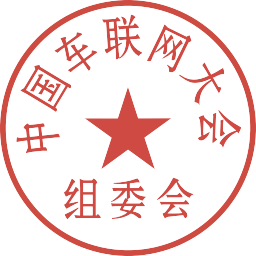 中国车联网大会组委会2018年1月（回执部分）2018中国车联网“金口碑”奖评选企业申报表企业名称                                                                             填表日期                                                                        请参选单位按要求认真填写表格，并准备好附件,电子版发至邮箱1103159532@qq.com；纸质版请快递到组委会：广东省深圳市龙华新区留仙大道24号彩悦大厦703   何丽男 ，18566655259。企业法人企业地址电话传真企业性质企业网址企业邮箱联系人手    机高新技术企业认定（国家、省、市级）（提供加盖公章的复印件）获得奖项名称（提供加盖公章的复印件）企业荣誉和产品荣誉（提供加盖公章的复印件）企业拥有知识产权情况（提供加盖公章的复印件）2015-2017年所承担的国家与地方重点科技项目及完成情况（提供加盖公章的复印件）企业情况自述（内容包括产品领域、新产品研发、产能及规模、年均增长率、节能环保、安全生产、企业文化、在行业中的地位、参加协会活动等。约500字）承诺  申报单位承诺  我们确认填报的信息和我公司实际情况相符。                                申报单位负责人签字                                申报单位盖章  申报单位承诺  我们确认填报的信息和我公司实际情况相符。                                申报单位负责人签字                                申报单位盖章  申报单位承诺  我们确认填报的信息和我公司实际情况相符。                                申报单位负责人签字                                申报单位盖章初评意见复评意见专家终审意见